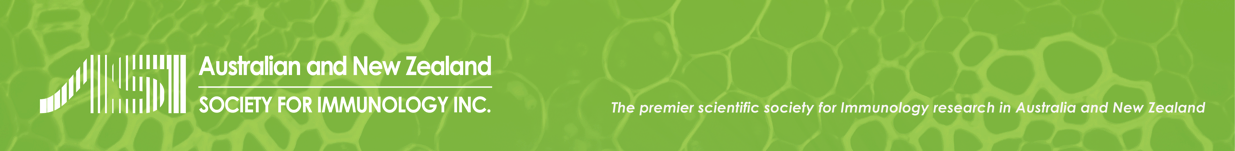 InstructionsEnter the information listed below. For YES/NO questions, delete as requiredPlease do not scan these forms. It is NOT necessary to obtain manual signatures from supervisors and institution officials. Simply enter their names and e-mail addresses.Rename the form to ‘LASTNAME YYYY_Miller’ and submit in pdf format as per website instructions.Please use this form to apply for up to $6,000, with an additional $3,000 for childcare-related expenses. Examples include:-Conventional international travel award Publication costsAttendance of online workshops, conferences, trainingSoftware for data analysisOr similar Personal Details
Name:Email:ASI membershipIf you answered no to either of these questions you are ineligible.Current positionCurrent Organisation / Department:Current position:Start date (dd/mm/yyyy):EligibilityIs it >15 years since completion of your PhD? (taking into consideration any career disruptions/relative to opportunity)If this is 14 years or less, you should apply for the Gordon Ada award instead.Have you previously been awarded an ASI Jacques Miller Senior Travel Award?If you answered yes to this question you are ineligible.Career benefit Please outline how you plan to use the funds and how this award will make a substantial contribution to your studies and future career (max 500 words)Note: If you are applying for a conventional Jacques Miller International travel award, please use this section to outline any conference details and lab visits (including whether the lab visits have been arranged)Please include an approximate budgetOther funding sourcesPlease outline any other funding/awards you have applied for or received to fund your request. You must notify the ASI secretariat if you obtain additional funding before the ASI awards are announced. Failure to do so may result in disqualification.Source of funds:Amount applied for:Amount granted:BIOGRAPHICAL SKETCHNote: The Biographical Sketch may not exceed two pages. Education and TrainingPositions and HonoursPositions and EmploymentList in chronological order previous positions, concluding with your present position (including any career disruptions/relative to opportunity considerations)Other Experience and Professional MembershipsHonours/AwardsSelected peer-reviewed publications (in chronological order). Do not include publications submitted or in preparation. (Publications selected from (fill in number) peer-reviewed publications)Research SupportList selected ongoing or completed (during the last three years) research projects. Indicate your role (e.g. CI, PI, AI, Consultant) in the research project. Ongoing Research SupportCompleted Research SupportPlease do not sign this form. Enter only your name and e-mail address.Have you been a full ASI member for the previous 5 years?YESNOAre you a full ASI member as of April 1st this year?YESNOYESNOYESNOINSTITUTION AND LOCATIONDEGREE(if applicable)YEAR(s)FIELD OF STUDY